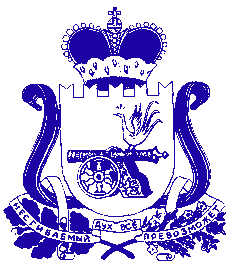  АДМИНИСТРАЦИЯ                                ШАТАЛОВСКОГО СЕЛЬСКОГО ПОСЕЛЕНИЯПОЧИНКОВСКОГО РАЙОНА СМОЛЕНСКОЙ ОБЛАСТИПОСТАНОВЛЕНИЕот 18 августа 2015 года                                                № 20      д.ШаталовоО внесении изменений и дополнений в Постановление Главы администрации Шаталовского сельского округа Муниципального образования Починковский район Смоленской области от 29.03.2001 года № 9«Об утверждении нумерациидомов по д.Шаталово и п.Даньково»                     В целях упорядочения адресного хозяйства на территории  муниципального образования Шаталовского сельского поселения Починковского района Смоленской области и устранения двойной нумерации жилых домов,   внести в Постановление Главы администрации Шаталовского сельского округа муниципального образования Починковского района Смоленской области следующие изменения :         1. Присвоить дому, принадлежащий  Гринченко Владимиру Федоровичу и находящийся в д.Шаталово  Починковского района Смоленской области, номер 1-в.        2. В срок до 1 сентября 2015 года нанести на дом  присвоенный номер .        3. Настоящее постановление вступает в силу с  момента его подписания и подлежит обнародованию.5. Постановление направить :1) отделу социальной защиты населения в Починковском районе;2) отделу № 4 Управления Роснедвижимости по Смоленской области ;3) Управлению  Федеральной регистрационной службы по Смоленской области;4) отделу Смоленского филиала по ФГУП «Ростехинвентаризация» БТИ6. Контроль за исполнением постановления оставляю за собой. Глава муниципального образованияШаталовского сельского поселенияПочинковского района Смоленской области                                                                 В.Г.Жданов